Проект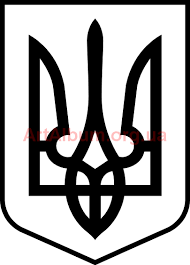 СТАВНЕНСЬКА СІЛЬСЬКА РАДАУЖГОРОДСЬКОГО РАЙОНУ ЗАКАРПАТСЬКОЇ ОБЛАСТІВИКОНАВЧИЙ КОМІТЕТ Р І Ш Е Н Н ЯВідповідно до Порядку та умов надання субвенції з державного бюджету місцевим бюджетам на проектні, будівельно-ремонтні роботи, придбання житла та приміщень для розвитку сімейних та інших форм виховання, наближених до сімейних, підтримку малих групових будинків та забезпечення житлом дітей-сиріт, дітей, позбавлених батьківського піклування, осіб з їх числа, затверджених постановою Кабінету Міністрів України 26 травня 2021 року № 615 (далі Порядок та умови), керуючись ч. 1  ст. 52, ч. 6 ст. 59 Закону України «Про місцеве самоврядування в Україні», розпорядженням голови облдержадміністрації від 02.07.2021 № 672 «Про регіональну комісію з визначення потреби та формування пропозицій щодо розподілу субвенції з державного бюджету місцевим бюджетам на проектні, будівельно-ремонтні роботи, придбання житла та приміщень для розвитку сімейних та інших форм виховання, наближених до сімейних, підтримку малих групових будинків та забезпечення житлом дітей-сиріт, дітей, позбавлених батьківського піклування, осіб з їх числа» враховуючи зміни відповідно до наказу Міністерства розвитку громад та територій України від 10.09.2021 №230 «Про показники опосередкованої вартості спорудження житла за регіонами України»виконавчий комітет Ставненської сільської ради ВИРІШИВ:1. Затвердити протокол засідання місцевої комісії з формування пропозицій щодо потреби в субвенції з державного бюджету місцевому бюджету на проектні, будівельно-ремонтні роботи, придбання житла та приміщень для розвитку сімейних та інших форм виховання, наближених до сімейних, підтримку малих групових будинків та забезпечення житлом дітей-сиріт, дітей, позбавлених батьківського піклування, осіб з їх числа згідно (протокол додається).2. Контроль за виконанням даного рішення залишаю за собою. Сільський голова				Іван МАНДРИК____________2021 рокус.Ставне№________Про затвердження протоколу засідання місцевої комісії з формування пропозицій щодо потреби в субвенції з державного бюджету місцевому бюджету на проектні, будівельно-ремонтні роботи, придбання житла та приміщень для розвитку сімейних та інших форм виховання, наближених до сімейних, підтримку малих групових будинків та забезпечення житлом дітей-сиріт, дітей, позбавлених батьківського піклування, осіб з їх числа